Republic of the Philippines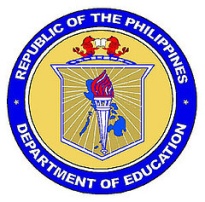 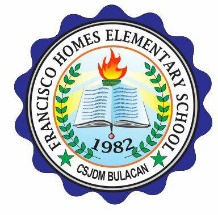 DepEd-Region IIIDivision of City SchoolsDistrict 10 FRANCISCO HOMES ELEMENTARY SCHOOLSan Jose del Monte CityJuly 8, 2019School-Based MemoNo. 13, s. 2019To: All FHES Teachers       Master Teachers       Head Teacher COMPOSITION OF BIDS AND AWARDS COMMITTEE (BAC) S.Y. 2019-2020Pursuant to R.A. 9184 otherwise known as the Government Procurement Reform Act for the purpose of prescribing the necessary rules and regulation for the modernization, standardization, and regulation of the procurement activities of the government of the Philippines. In order to facilitate the implementation of the various projects of the Department,  a Bids of Awards Committee hereinafter called BAC is hereby created.COMPOSITION OF BIDS AND AWARDS COMMITTEE (BAC)	Chairman:	Ma. Rosa C. Panimbatan	Members: 	Ma. Cristina B. Babaran			Susana M. Indaya			Marjorie A. Bolaños			Jayson C. SarmientoCOMPOSITION OF THE INSPECTORATE TEAM	Chairman:	Rufino E. Mabingnay	Members: 	Elvie S. AdvinculaCHEQUE SIGNATORIES	Chairman:	Miriam A. Zamora	Co-signatory:	Hazel D. AsuncionWide dissemination of this school-based memorandum is highly desired.MIRIAM A. ZAMORA       Principal III